NIKKEI Turntables Photo InstructionsAll photos must be taken off the fully installed product:Placed NIKKEI Slip MatMounted headpieceMounted hoodNTT01U 	Current pictures:Picture 1: Front perspective at 40 degrees with open hood + mounted headpiece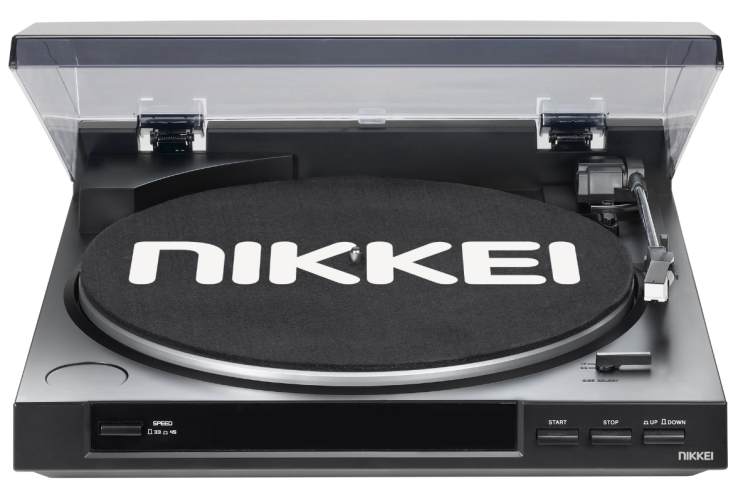 Picture 2: Front left perspective 40 degrees with open hood + mounted headpiece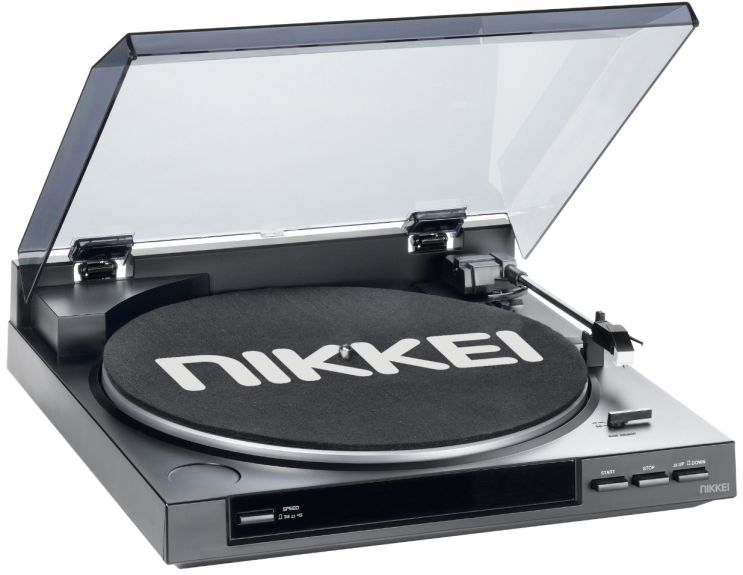 Picture 3: Front right perspective 40 degrees with closed hood+ mounted headpiece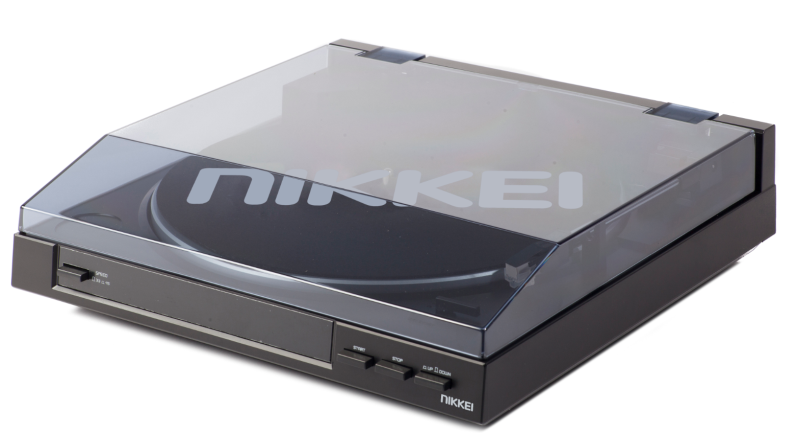 Picture 4: Front right perspective 40 degrees close-up on headpiece and switches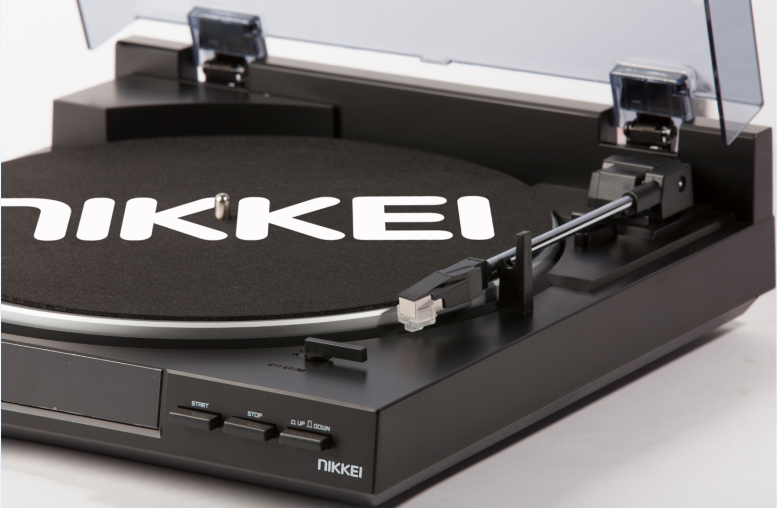 Picture 5: Front right perspective 40 degrees with fully opened hood and mounted headpiece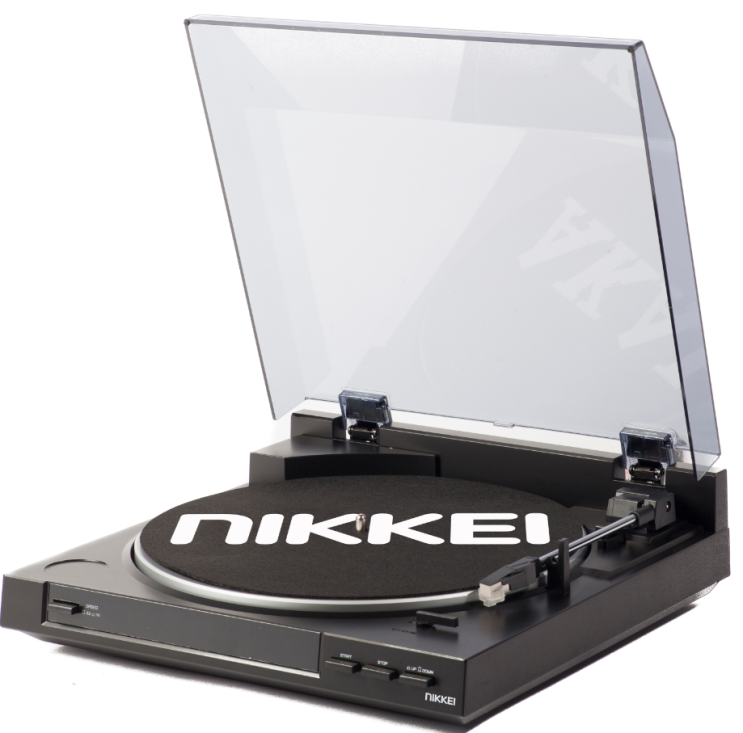 Picture 6: Front right perspective 40 degrees close-up on headpiece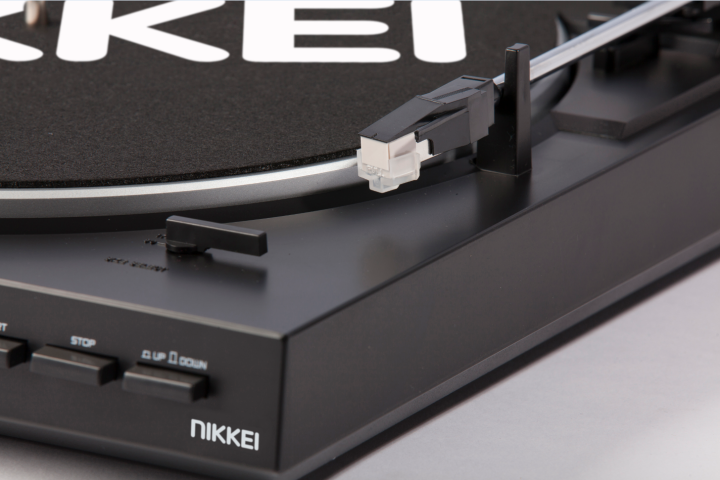 Picture7: Front right perspective 40 degrees close-up on front right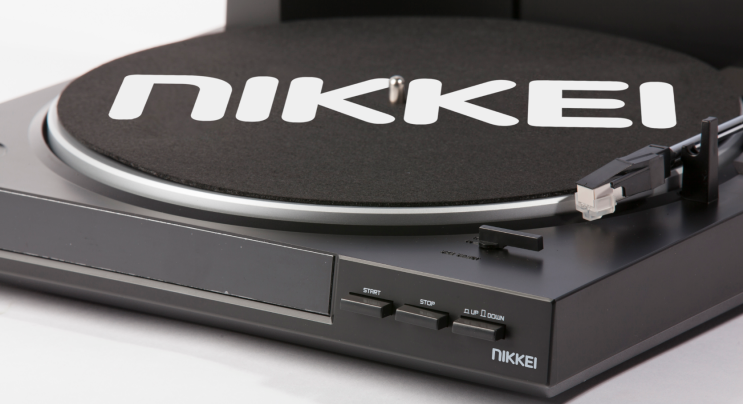 Missing pictures NTT01U:Top view picture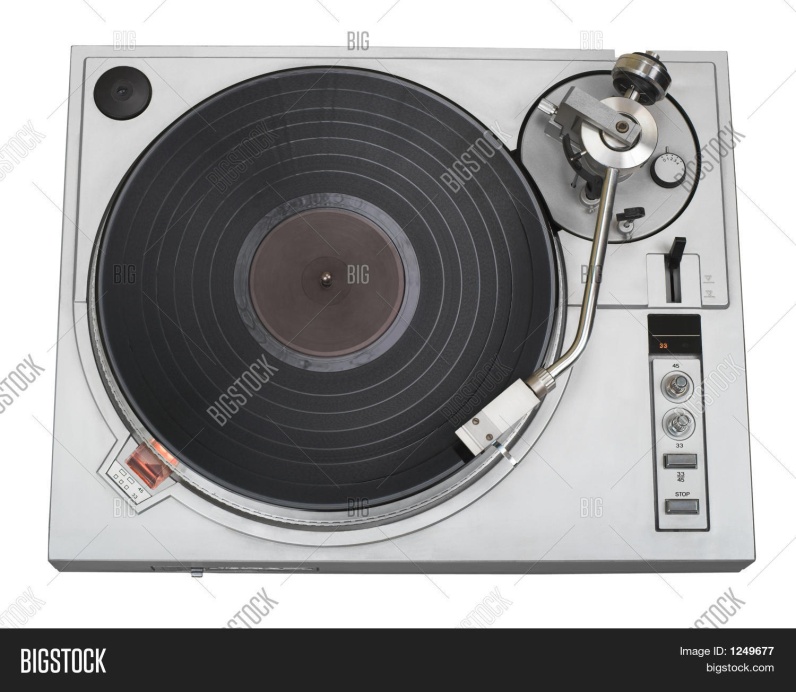 (In use picture)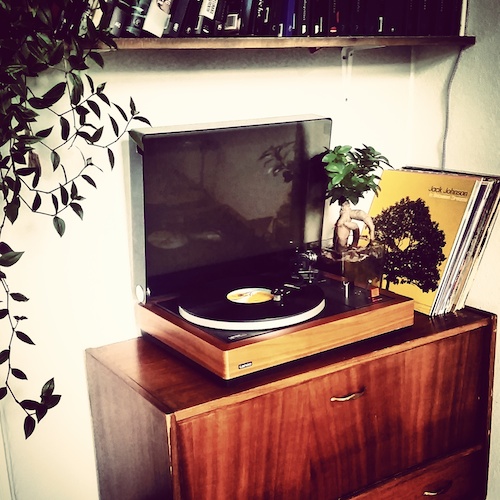 NTT05U 	Current pictures:Picture 1:  Front perspective 40 degrees with open hood, mounted headpiece (place don slipmat. Must be changed because doesn’t make any sense)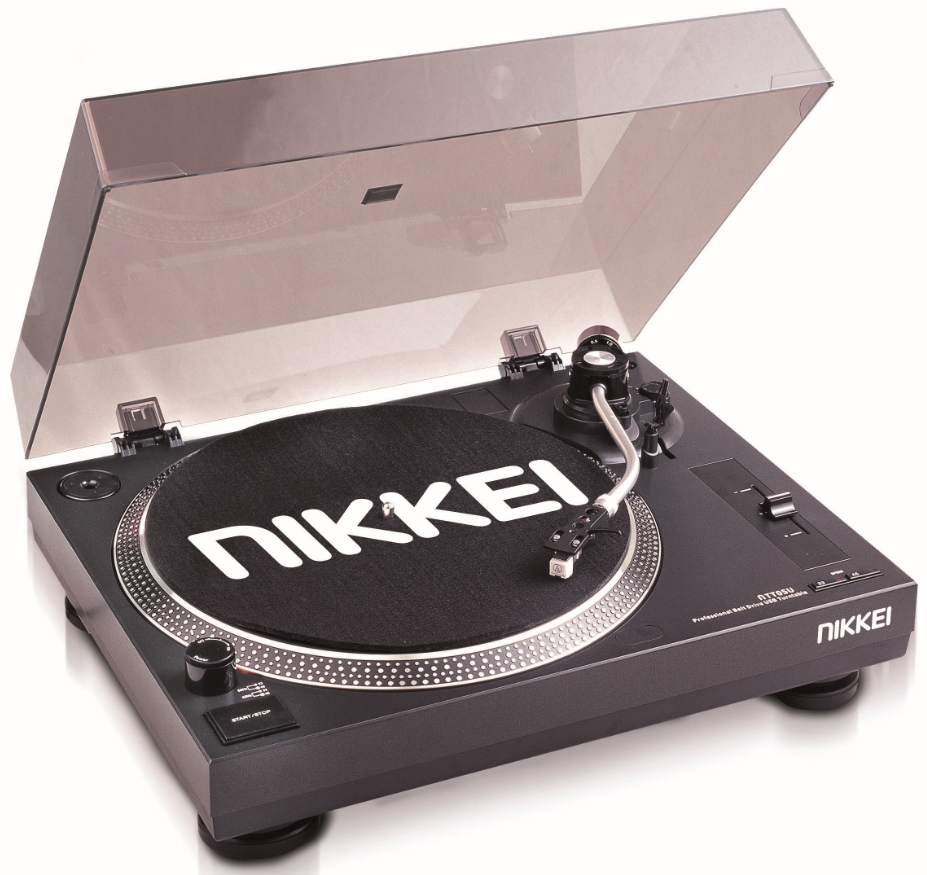 Picture 2: Front view perspective 40 degrees with open hood and missing mounted headpiece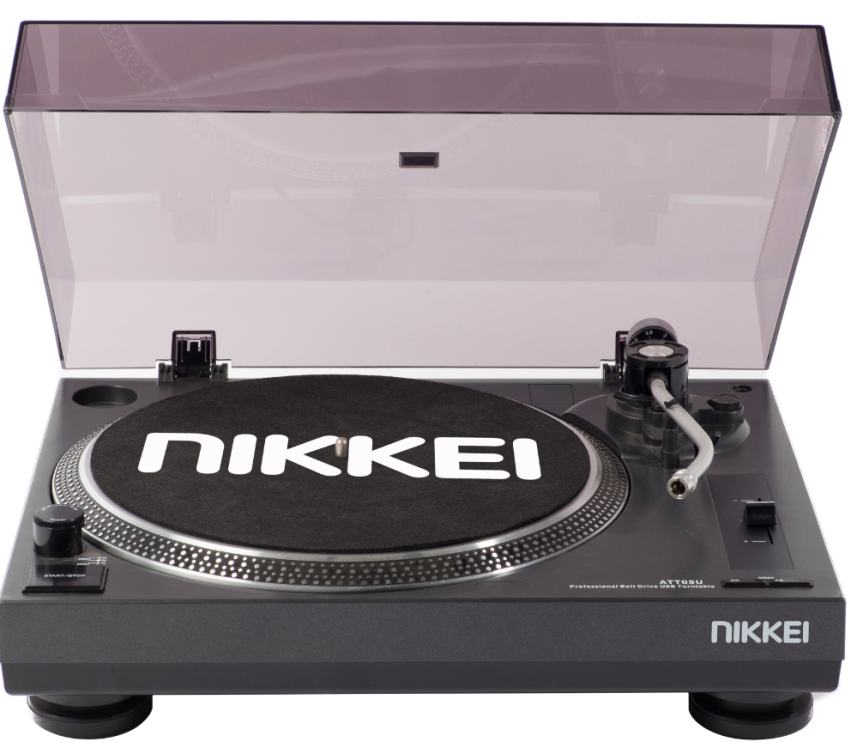 Picture 3: Front perspective at 40 degrees with open hood + placed l.p. (missing mounted headpiece!!)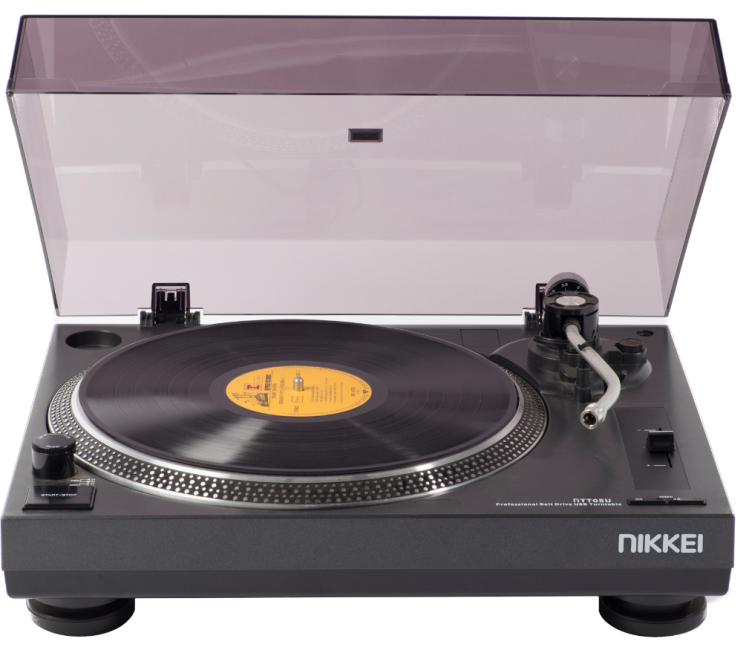 Picture 4: Front right perspective 40 degrees with closed hood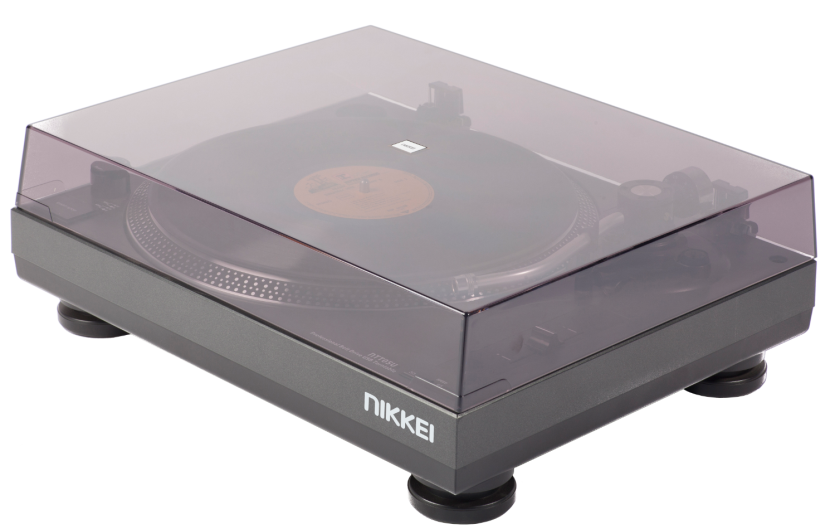 Picture 5: Front right perspective 40 degrees with open hood and place l.p. (headpiece is not mounted!, must be changed)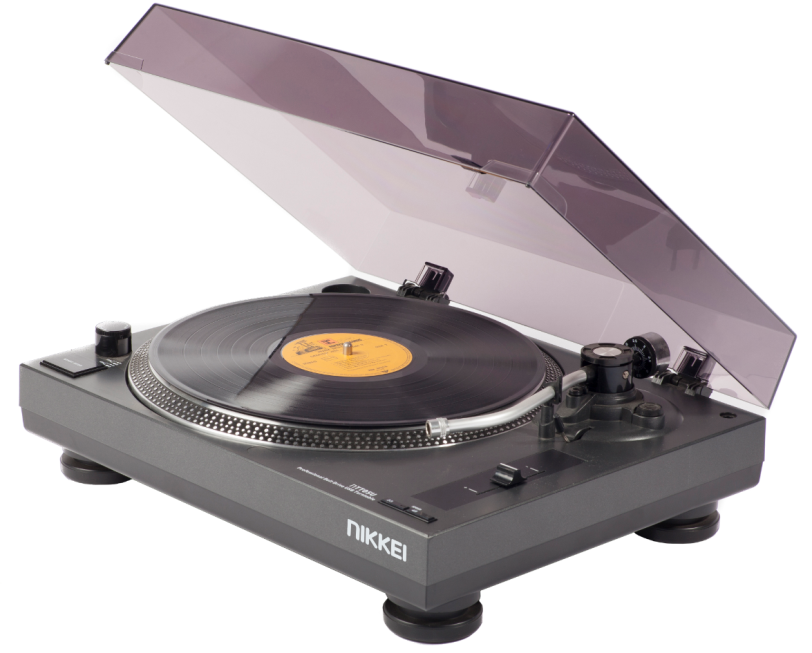 Picture 6: Front right perspective unknown angle, close up. This photo is not usefull and must be removed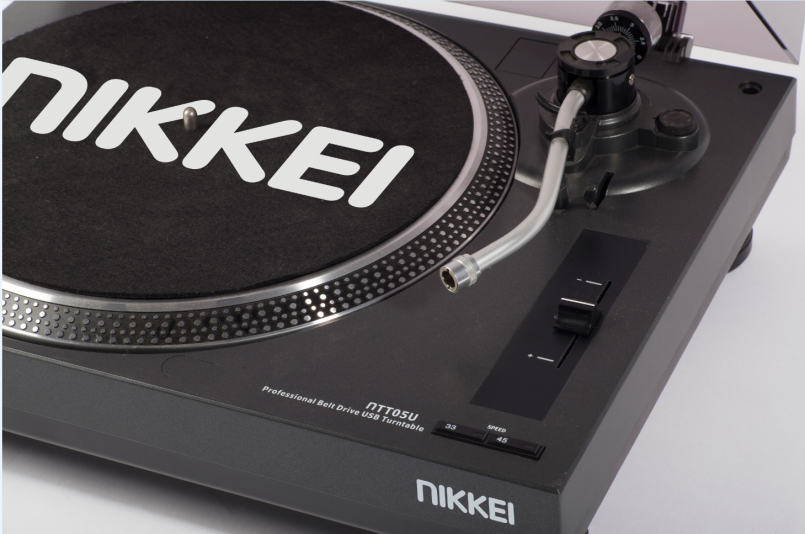 Picture 7: Front left perspective, close up on start/stop button (not sure it this picture is usefull)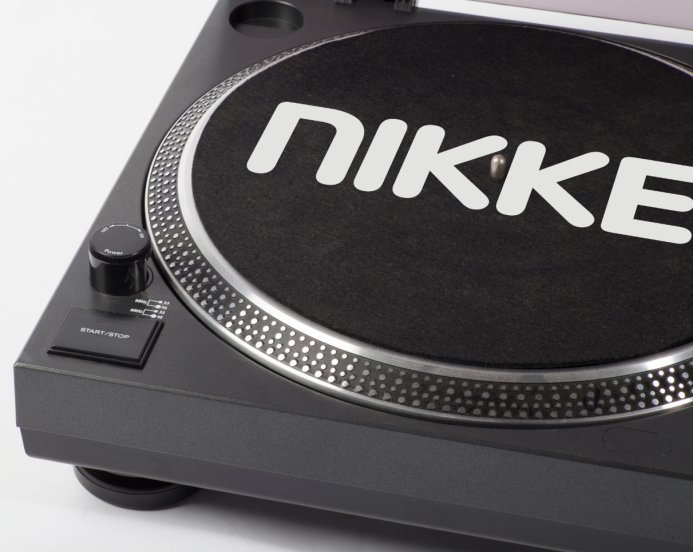 Missing pictures NTT05U:Top view pictureDetailed animation about USB encoding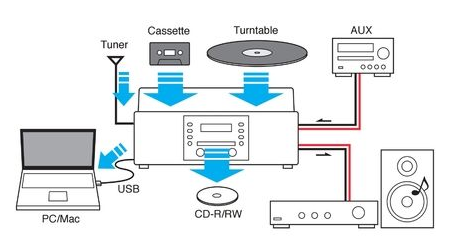 (In use picture)NTT15U 	Current pictures:Picture 1: Front left perspective 40 degrees with open hood + mounted headpiece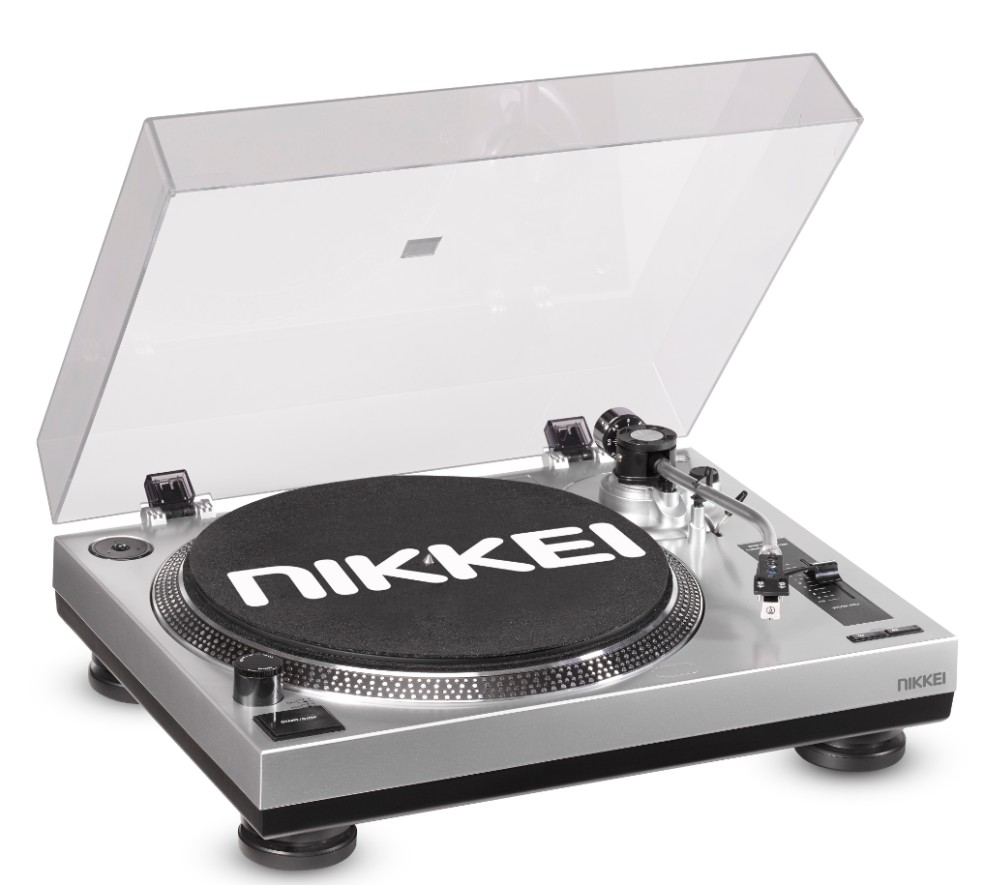 Picture 2: Front right perspective 40 degrees with closed hood+ mounted headpiece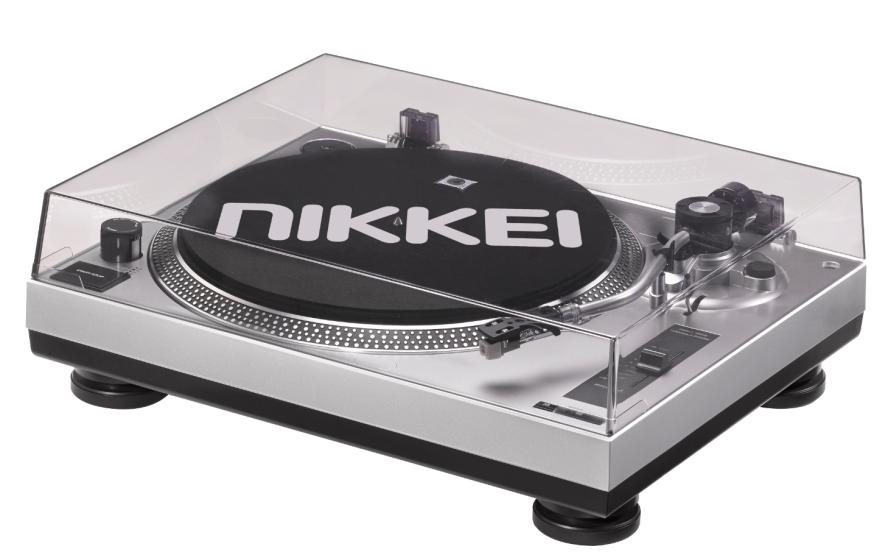 Picture 3: Front right perspective 40 degrees with hood fully open+ mounted headpiece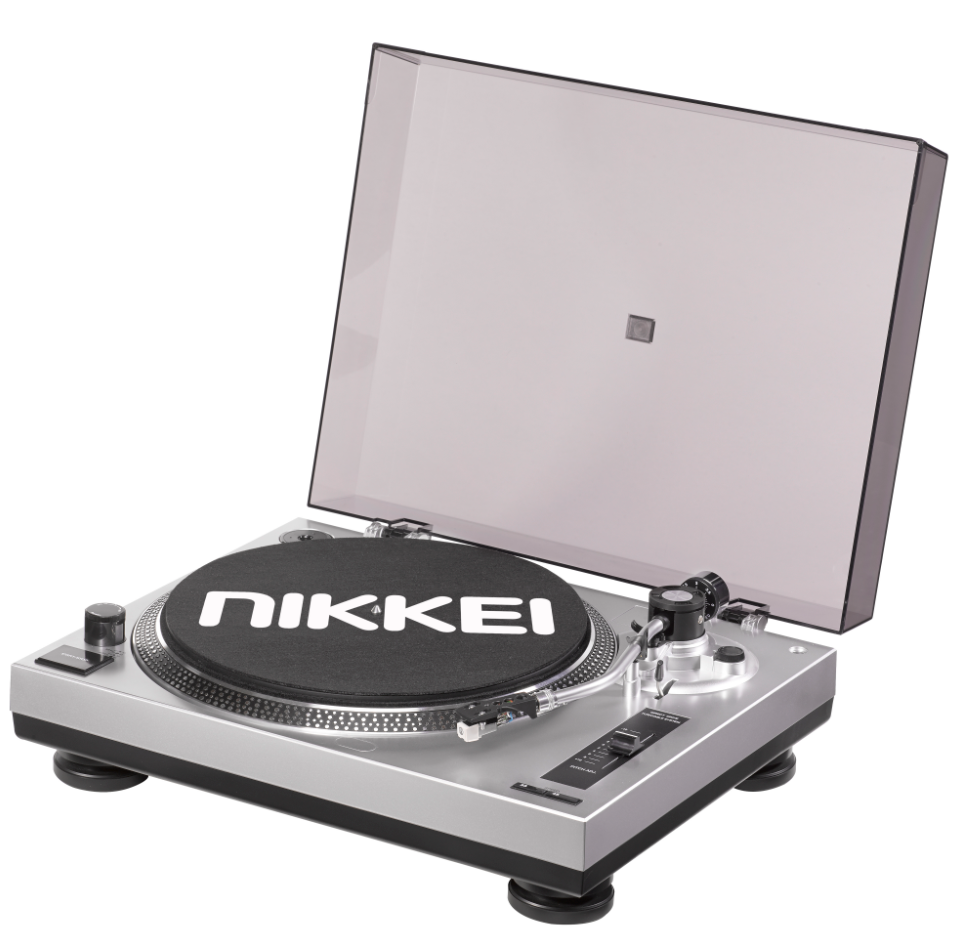 Picture 4: Back view with closed hood were the portals are shown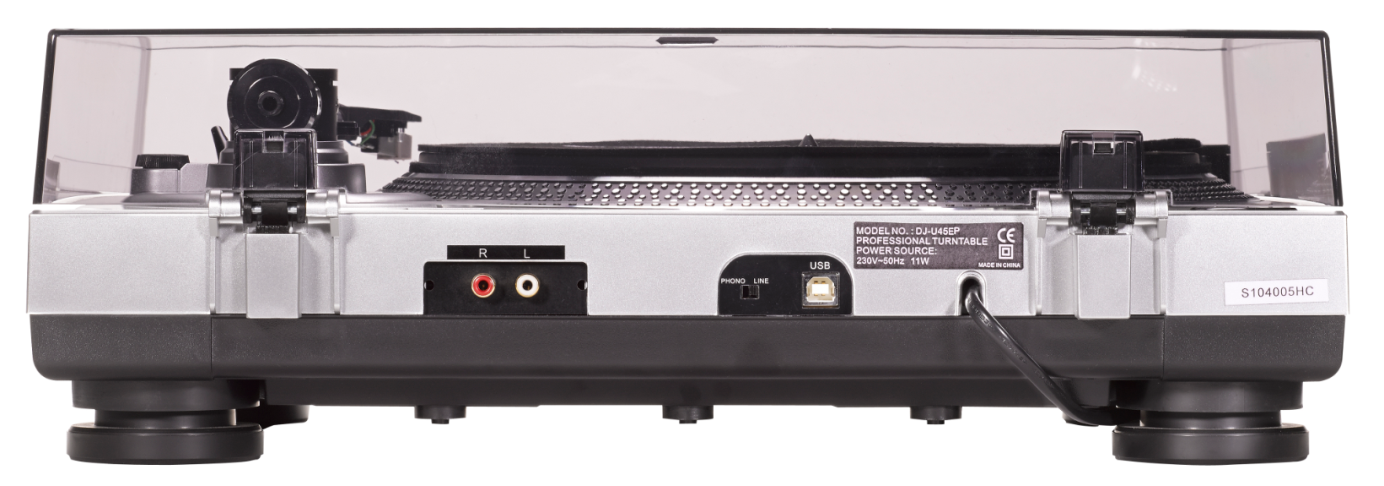 Picture 5: Detailed photo of the tone arm and detachable head piece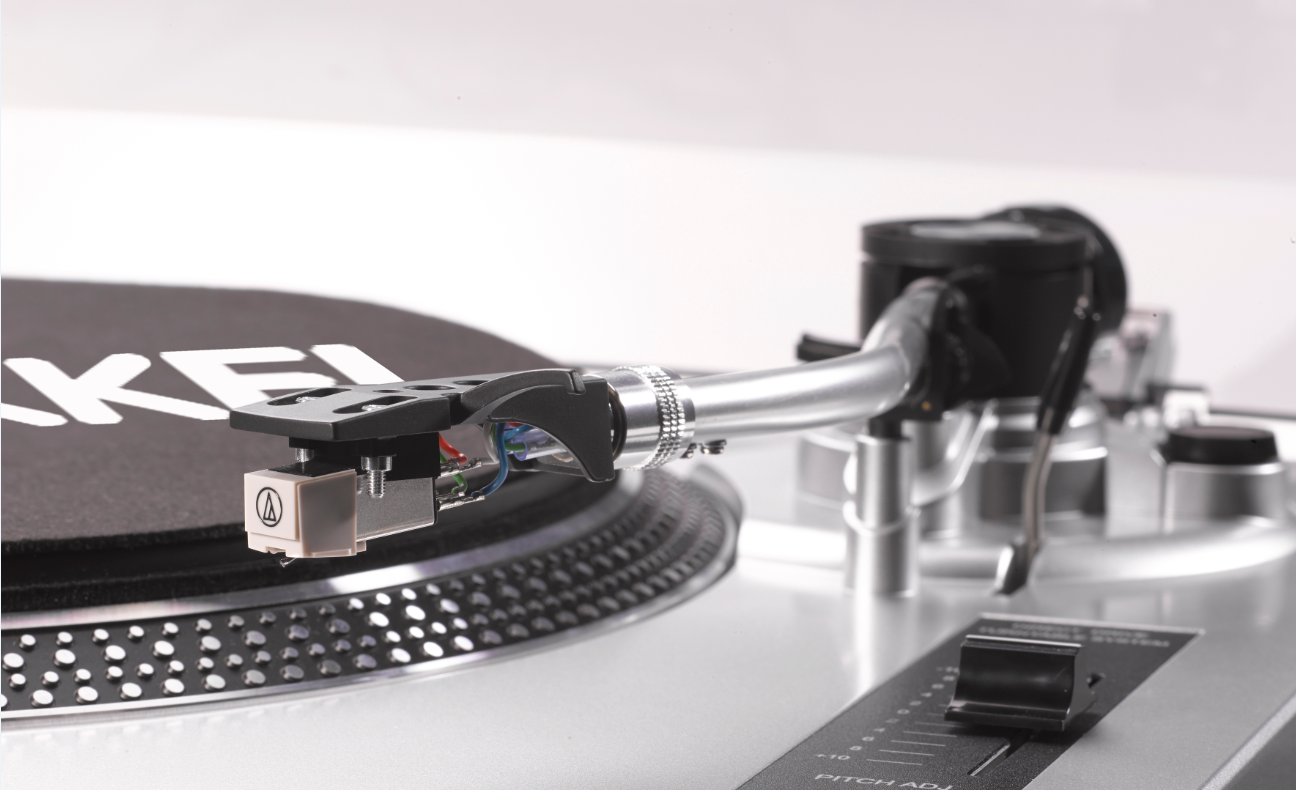 Missing pictures NTT15U:Top view pictureFront view picture at 40 degrees with open hood+ mounted headpiece (like ATT01)Detailed animation about USB encoding(In use picture)